Cumbria Prayer Diary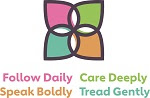 April 2023Praying with our fellow Christians in Cumbria, together with our link dioceses of Northern Argentina, Stavanger and ZululandFor full information of the Anglican Communion please visit https://www.anglicancommunion.org/resources/cycle-of-prayer.aspxIf you wish to have a physical copy sent to you please let Sarah Marshall-Ellison know via email Sarah.Marshall-Ellison@carlislediocese.org.ukAt the end of the prayer diary are prayers for Peace in Ukraine and God for All Prayer.Prayers for 2023Prayer requests are invited for 2023.  If you would like to a prayer on a special day next year please send me you request by the 16th of the preceding month to: Cameron.butland@carlislediocese.co.ukWeek Thirteen Theme – Brampton DeanerySunday 26th March – Fifth Sunday of Lent Passion SundayDeanery – pray for the Eden Wild Goose,Irthing, Gelt and Eden and the Borders Mission CommunitiesGod for All – for the importance of Caring Deeply, especially for all those facing severe financial pressuresWorld Church - The Anglican Church of South AmericaMonday 27th March Deanery – for Rural Dean, Edward Johnsen and the Deanery Standing Committee.  Deanery Lay Chair – please pray for them as they seek to fill this vacancy World Church – The Diocese of Rupert’s Land – The Anglican Church of Canada (Rupert’s Land Province) Bishops – Bishops James and Rob attending BLT in KeswickTuesday 28th MarchDeanery – for Ruth Hutchinson the NYC Leader, and for NYC ministry following the pandemic.  For all ministry in primary schools and William Howard School.  For the youth work at Scotby Church.World Church - The Diocese of Rutana – The Anglican Church of Burundi Bishops – Bishop Rob licensing Brendan Giblin at Kirkby StephenWednesday 29th MarchDeanery - for building on the ‘Souper’ Tuesdays at Gilsland Village Hall. For Jane Routledge in her new ministry as Anna Chaplain at Rockcliffe and Blackford. For Brampton’s Pastoral Care Group.World Church - The Diocese of Ruvuma – The Anglican Church of Tanzania Bishops – Bishop Rob at the DBE away dayThursday 30th MarchDeanery - for the development of prayer opportunities in the activities run by Eden Wild Goose MC. For the Community Choirs that are connected with the Wild Goose MC and with Talkin Church and Hayton Church.World Church – The Diocese of Ruwenzori – The Church of the Province of Uganda  Friday 31st MarchJohn DonneJohn Donne a leading churchman of the seventeenth century.  As Dean of Dublin and then of St Paul’s London, he is a pre-eminent representative of the metaphysical poets.Deanery - for a renewal of confidence in meeting together as we come out of the pandemic.  For a greater awareness in people that they need fullness of life, and for our churches to get better at offering this.World Church - The Diocese of East Ruwenzori – The Church of the Province of Uganda Saturday 1st AprilDeanery - for the Mission Communities in the Deanery – the discernment of vision and the growth of ownership among congregations. For the development of the Borders MC.World Church – The Diocese of South Rwenzori – The Church of the Province of Uganda Week Thirteen Theme – Holy WeekSunday 2nd April – Palm SundayHoly Week – for Holy Week as a time of repentance and for all to know the generosity of God’s forgiveness.God for All - pray for the care of our local environment, that we might take seriously the fifth mark of mission and care for the land that we have been given and all lifeWorld Church – Province of the Episcopal Church of South SudanBishops – Bishop Rob at the Western Dales Ecumenical ServiceHoly Monday 3rd AprilHoly Week – that all church members may proclaim the good news of the gospel, and we repent of the times we have not done this.World Church – The Diocese of Sabah – The Church of the Province of South East Asia Bishops – Bishop James evening services at St Kentigern’s CaldbeckHoly Tuesday 4th AprilHoly Week – that we might seek to teach, baptise and nurture new believers, and we repent of our failure to welcome all in the past.World Church – The Diocese of Sabongidda-Ora – The Church of Nigeria (Anglican Communion) (Bendel Province) Bishops – Bishop James evening services at St Kentigern’s CaldbeckHoly Wednesday 5th AprilHoly Week – that all of us will respond to human need by loving service and we repent of the times we have failed to respond.World Church – The Diocese of Saldanha Bay – The Anglican Church of Southern Africa Bishops – Bishop James evening services at St Kentigern’s CaldbeckMaundy Thursday 6th AprilFor the grace to follow the commandment of Jesus at the Last Supper, that we might ‘love one another’.  We pray for all our fellow Christians in the county and that we might believe that each of us are members of the one Church, united by one Baptism, and held in love by our one Lord.Holy Week – that we might seek to transform unjust structures of society, and we repent that we have failed to speak out.World Church - The Diocese of Salisbury – The Church of England (Canterbury Province) Bishops – Bishops James and Rob at the Cathedral for the Service of Renewal of Vows and Blessing of Oils. Bishop James evening services at St Kentigern’s Caldbeck and Bishop Rob in Kirkby Lonsdale.Good Friday 7th AprilFor a faithful keeping of this holy day, that we might remember today the saving love of Jesus shown to us and all people on the cross, to trust in his promises and to prepare ourselves once more to share in the good news of Easter Day.Holy Week – that everyone should strive for the care of all creation and repent of our misuse of this planet and its gifts.World Church – The Diocese of El Salvador – Iglesia Anglicana de la Region Central de America Bishops – Bishop James at St Kentigern’s Caldbeck and Bishop Rob in Kirkby LonsdaleHoly Saturday 8th AprilHoly Week – for the people we have fallen out with, for our lack of love, for our failure to live as Jesus taught us, we repent of all these sins.World Church – The Diocese of Sambalpur – The (united) Church of North IndiaBishops – Bishop James at the evening confirmation service at the CathedralWeek Fourteen Theme – EasterSunday 9th April – Easter SundayEaster – for Easter Day, for the gift of Christ’s Risen Life, for the good news of life lived in all its fullness (John 10:10)God for All - Pray that our vision might be renewed, that we might have ears to hear and eyes to see all that God is doing in our world World Church - Province of the Episcopal Church of SudanBishops– Bishop James preaching at the Cathedral and Bishop Rob in Kirkby LonsdaleEaster Monday 10th AprilEaster – for the vocation to be Christ’s disciples among all Christians in Cumbria, and to walk his risen life.World Church - The Diocese of Santiago (in Chile) – Iglesia Anglicana de ChileEaster Tuesday 11th AprilEaster – for our children and young people that all may know the Easter story, and value the message of new life in their lives.World Church - The Diocese of Santiago (in the Philippines) – PhilippinesEaster Wednesday 12th AprilEaster – for those who are elderly in our congregations, giving thanks for a lifetime witness to the resurrection and Gospel message of love.World Church - The Diocese of Sapele – The Church of Nigeria (Anglican Communion) (Bendel Province)Easter Thursday 13th AprilEaster – for vocations as missionaries and pioneers, to reach a new generation with the call of the gospelWorld Church - The Diocese of Saskatchewan – The Anglican Church of Canada (Rupert’s Land Province) Easter Friday 14th AprilEaster – for vocations to the ordained and religious life, for young people to be called into the service of the church and nation.World Church - The Diocese of Saskatoon – The Anglican Church of Canada (Rupert’s Land Province)Easter Saturday 15th AprilEaster – for the renewal of the church and faith in our country, for a renewed love of the Gospel and for a refreshed vision of our nation’s lifeWorld Church - The Diocese of Sebei – The Church of the Province of UgandaWeek Fifteen Theme – Central Lakes MCSunday 16th April – Low SundayMC – for reverence and warmth in our Sunday worship and mid-week study gatherings (whether “in-person” or online).  For Rydal Hall, Neil Evans (its Manager), the Board and members of the Community.God for All - pray that during these forty Great Days of Easter, our discipleship may be renewed that we may follow Jesus dailyWorld Church - The Anglican Church of TanzaniaMonday 17th AprilMC – for wise and brave leadership within the CofE, Methodism, the Baptist Movement and all our sister churches/denominations.World Church - The Diocese of Sekondi – The Church of the Province of West Africa (Ghana Province)Tuesday 18th AprilMC – please pray for the work in our local church schools, for those who lead Assemblies and teach RE lessons and for our wonderful Foundation GovernorsWorld Church - The Diocese of Seoul – The Anglican Church of Korea Wednesday 19th AprilMC – for Brathay Coffee Morning.  For sensitive and encouraging visiting of all who are sick and the regular offer of Home/Hospital Communion to all unable to attend churchWorld Church – The Diocese of Seychelles – The Church of the Province of the Indian OceanThursday 20th AprilMC – Monday Meet up at St. Mary’s Church. Meditation with Friends and Fellowship Meeting online.  For the Rydal Taize prayer service.World Church - The Diocese of Sheffield – The Church of England (York Province)Friday 21st AprilSt AnselmAnselm was an Italian Benedictine who served as Archbishop of Canterbury to William II and Henry I. His influence on the church has been extensive through his writings, most notably his assertion that faith precedes reason.MC – communities weakened by lack of affordable housing meaning our young people cannot afford to live here.  Churches that lack a mixture of age ranges to participateWorld Church – The Diocese of Shinyanga – The Anglican Church of Tanzania Saturday 22nd AprilMC – how to take the best of what we have learnt during the pandemic into our Christian Community LifeWorld Church – The Diocese of Upper Shire – The Church of the Province of Central AfricaWeek Sixteen Theme – Barrow Mission CommunitySunday 23rd April – Easter 3St GeorgeSt George was adopted as patron saint of England by Edward III.  As a saint, he became the focus of devotion among many Crusaders, who adopted his badge on their shields and tabards, of a red cross on a white background.MC – Hartington Street, Trinity Centre, Beacon Hill, Ramsden Street, Barrow Network Youth Church, Vickerstown, St Mary’s, St Aidan’s, St George’s, St Mark’s, St John’s, St James, St Francis, St Paul’s, Salvation ArmyGod for All - Pray for all in our local community who care for someone else, the practical acts of kindness and generosity and loveWorld Church – The Church of the Province of UgandaBishops – Bishop James at Bowness on Solway and with the Cockermouth Team for their confirmations and Bishop Rob at St Mark’s Barrow Monday 24th AprilMC - pray for us as we seek to develop a sustainable and strategic leadership rhythm, with clergy and ministry staff meeting for encouragement, prayer and discussion, and working closely with a wider lay group. Pray for those who are new to their roles to settle in well.World Church - The Diocese of Shyira – Eglise Anglicane du RwandaBishops - Bishop Rob at the Vacancy in See meetingTuesday 25th AprilSt Mark the EvangelistAs one of the four Biblical Evangelists and an early disciple, Mark has been revered by the church since earliest days.  His gospel is believed to be the teaching of St Peter with whom he is likely to have been martyred in Rome.MC – pray for Andy Ward, NYC minister, as he works with others to launch a Youth Alpha. Pray for ‘Who Let The Dads Out?’ at St Paul’s Church. Pray for our ‘Open The Book’ teams who work with 15 schools - pray for new team members.World Church – The Diocese of Shyogwe – Eglise Anglicane du RwandaBishops – Bishop Rob at the Vacancy in See meeting and both Bishops at the NW Bishops meeting in YorkWednesday 26th AprilMC - give thanks for various chaplaincy opportunities, including at Barrow Raiders and developing opportunities at BAE Systems. Give thanks for Anna Chaplaincy, which serves older people.World Church – The Diocese of Sialkot – The (united) Church of PakistanBishops – Bishop James at interviews for the Loughrigg TeamThursday 27th AprilChristina RossettiChristina Rossetti was a member of the Pre-Raphaelite fellowship of artists and sister to Dante.  She was a model for many of the painters and therefore she would be recognisable to us from many famous works of art.  Twice left at the altar she never married and only after her death did her poetry achieve worldwide fame.MC - pray for Opa Geibel, newly appointed Barrow Pioneer Enabler, as together we seek to grow disciples of Jesus in Barrow in the 16-30s demographic.World Church - The Diocese of Singapore – The Church of the Province of South East AsiaFriday 28th AprilMC - pray for a way forward as we discern an administrative structure for our churches that doesn’t overwhelm smaller congregations but frees people up for ministry and mission.World Church - The Diocese of Sittwe – The Church of the Province of MyanmarSaturday 29th AprilSt Catherine of SienaCatherine was a fourteenth century lay Dominican.  Born in Siena she founded a community which lived below the cathedral.  Her greatest work, The Dialogue of Divine Providence, has been enormously influential in the life of the Church.  In 1999, she was proclaimed the patron saint of Europe by Pope John Paul IIMC - pray for wisdom as we audit and evaluate buildings, existing ministry and services, and allocation of clergy.  Pray we would be wise, courageous and expectant as we seek the growth of God’s kingdom in Barrow.World Church - The Diocese of Sodor & Man – The Church of England (York Province)God for All PrayerLiving Lord, as we offer to you our common life, refresh our vision that we may know your will and seek to follow in all your ways.May we follow daily as your disciples,care deeply for one another in community,speak boldly your gospel word of love,and tread gently as faithful stewards of your goodness.We ask this in the power of your holy name,Creator, Redeemer and Sustainerof our lives, today and for ever. AmenPrayer for Peace in UkraineLord Jesus you are the Prince of Peace,look upon our divided worldto be with those who are victims of violence.We pray for the people of Ukraineand all who have been subjected to the cruelty of others.Help us to know the gift of your peacein the power of your Spirit and we ask you to soften the hearts of those who can stop the fighting.Creator God we ask for your aid as your children of lightliving in the darkness of our world. Amen